SV: Metall vs. MetalloxidMaterialien: 		Gasbrenner, Tiegelzange, feuerfeste UnterlageChemikalien:		Eisenwolle, Kupferdraht, ZinkpulverDurchführung: 			Die Metalle werden in der Gasbrennerflamme erhitzt und dann auf der feuerfesten Unterlage abgekühlt.Beobachtung:			Die Metalle verändern sich optisch. Das grau glänzende Eisen färbt sich schwarz. Das rötlich schimmernde Kupfer färbt sich auch schwarz. Das hellgraue Zinkpulver färbt sich dunkelgrau.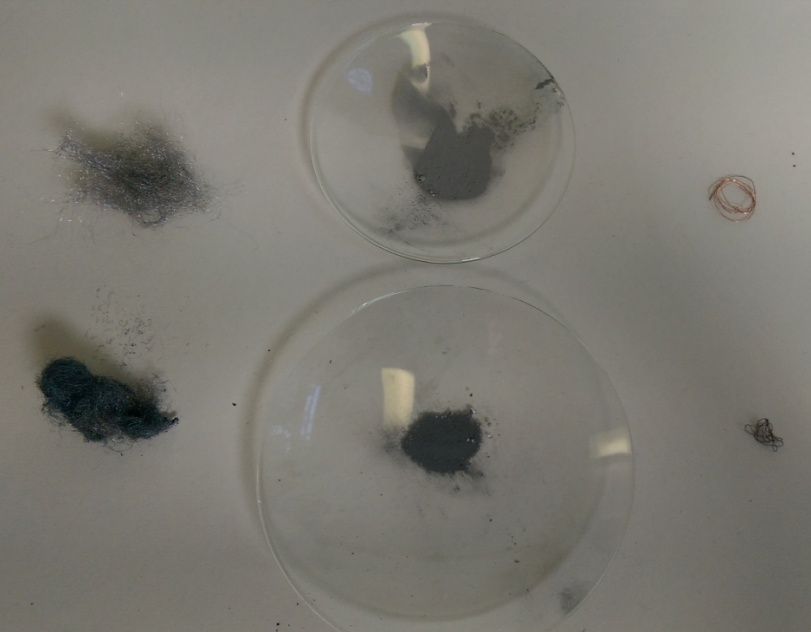 Abbildung : Oben befinden sich die Metalle Eisen, Zink und Kupfer (von links nach rechts), darunter die entsprechenden Metalloxide.Deutung:			Durch das Erhitzen reagieren die Metalle mit dem Luftsauerstoff. Dabei entstehen die entsprechenden Metalloxide.			Die allgemeine Wortgleichung lautet: Metall + Sauerstoff  Metalloxid			Es lassen sich folgende Reaktionsgleichungen aufstellen:			2 Fe(s) + O2(g)  2 FeO(s)			2 Zn(s) + O2(g)  2 ZnO(s)			2 Cu(s) + O2(g)  2 CuO(s)	Entsorgung:				Die Metalloxide werden im anorganischen Feststoffabfall entsorgt.Literatur:	ähnlich zu: D. Wiechoczek, http://www.chemieunterricht.de/dc2/haus/v187.htm, 12.07.2010 (letzer Aufruf am 04.08.2015 um 19.33 Uhr).GefahrenstoffeGefahrenstoffeGefahrenstoffeGefahrenstoffeGefahrenstoffeGefahrenstoffeGefahrenstoffeGefahrenstoffeGefahrenstoffeEisenwolleEisenwolleEisenwolleH: 228H: 228H: 228P: 370+378P: 370+378P: 370+378EisenoxidEisenoxidEisenoxid------KupferKupferKupferH: 228, 410H: 228, 410H: 228, 410P: 210, 273, 501P: 210, 273, 501P: 210, 273, 501KupferoxidKupferoxidKupferoxidH: 302, 410H: 302, 410H: 302, 410P: 260, 273P: 260, 273P: 260, 273ZinkZinkZinkH: 250, 260, 410H: 250, 260, 410H: 250, 260, 410P: 222, 223, 231+232, 273, 370+378, 422P: 222, 223, 231+232, 273, 370+378, 422P: 222, 223, 231+232, 273, 370+378, 422ZinkoxidZinkoxidZinkoxidH: 410H: 410H: 410P: 273P: 273P: 273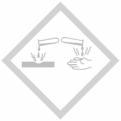 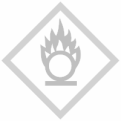 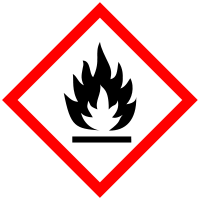 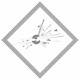 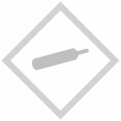 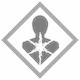 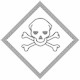 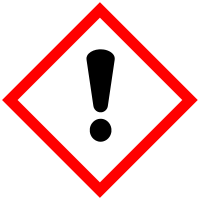 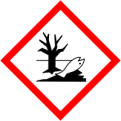 